PUZZLE DE CARÊME : du mercredi des Cendres à PâquesMatriceColorier tous les dessins au fur et à mesure de l’avancement du Carême et les coller comme indiqué sur le dessin.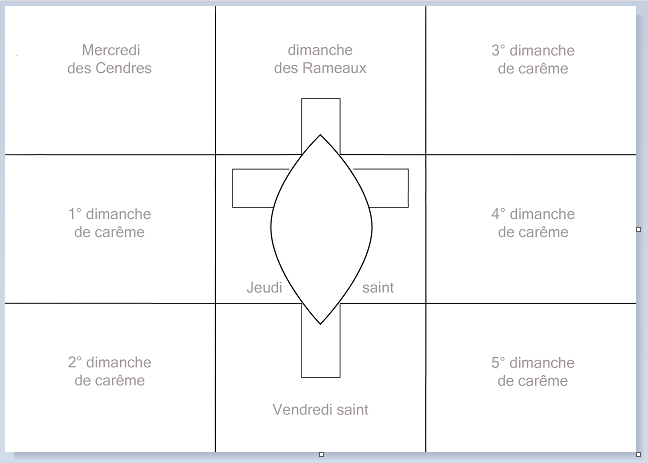 Mercredi des Cendres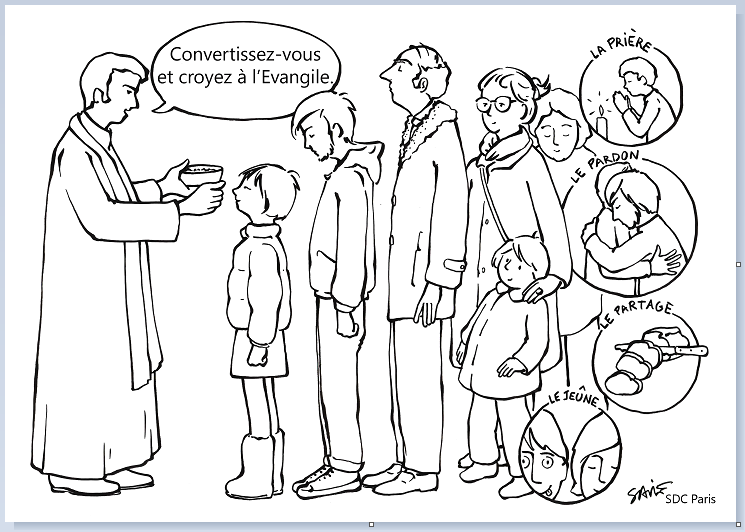 1er dimanche de Carême : Jésus est tenté au désert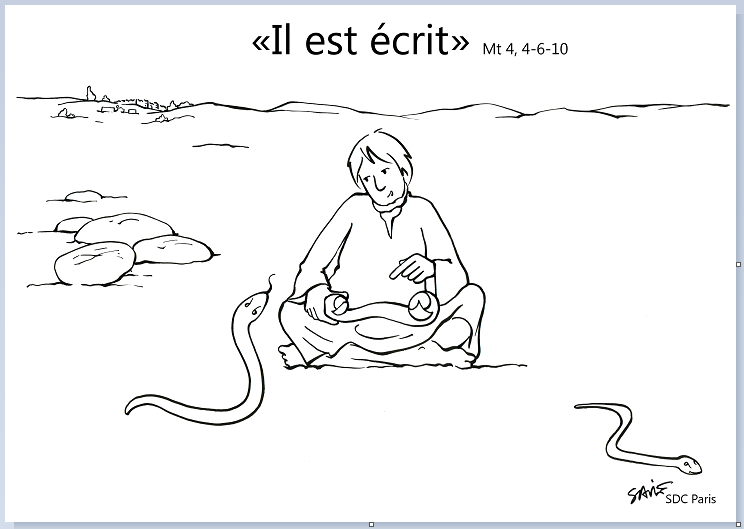 2ème dimanche de Carême : Jésus est transfiguré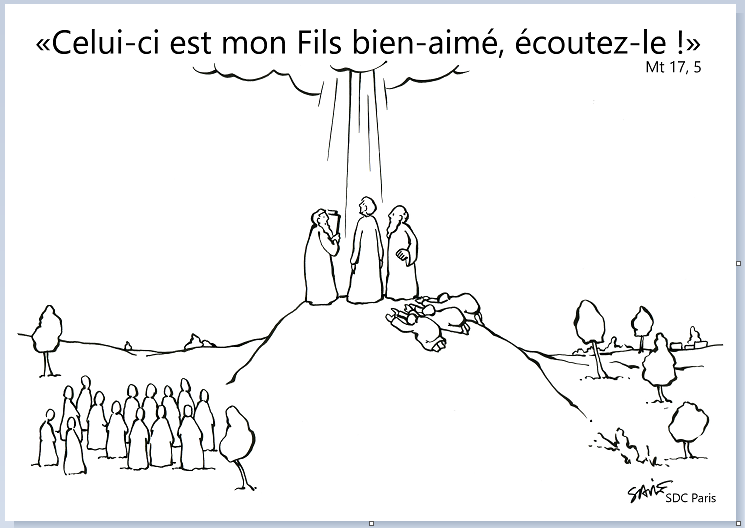 3ème dimanche de Carême : Jésus rencontre la Samaritaine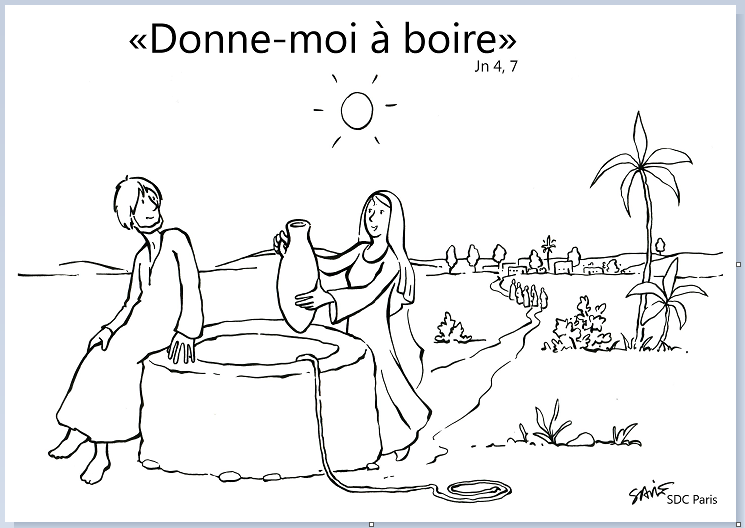 4ème dimanche de Carême : Jésus guérit l’aveugle-né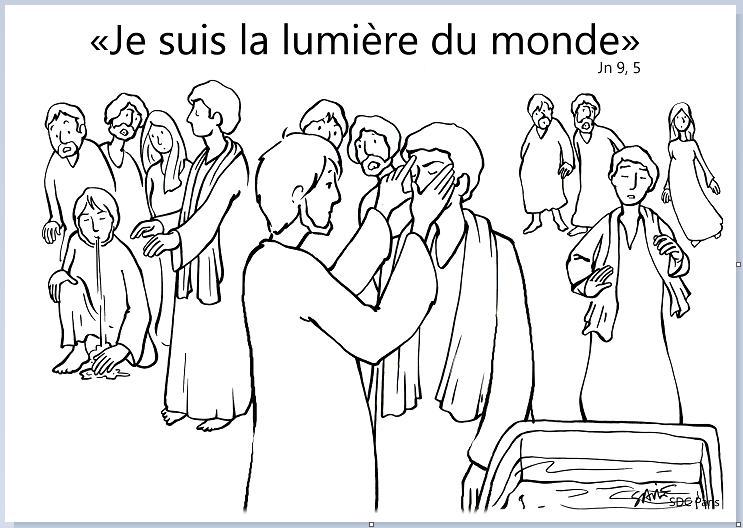 